Colegio República Argentina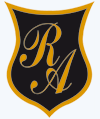  O’ Carrol   # 850-   Fono 72- 2230332              Rancagua                                                   Guía de Historia, Geografía y Ciencias SocialesSexto Años Básico                                                        Semana N°5 Asignatura: Historia y Geografía y Ciencias Sociales.  Curso: Sexto Año Básico              Correo: historiasusanar@gmail.com Fecha :27-30 AbrilIntroducción: En las clases anteriores abordamos diversos contenidos cuyo principal objetivo es que tu conozcas la Organización Política de Chile, teniendo como hilo conductor la Constitución de la República como principal ley en la cual contiene y resguarda los derechos de los ciudadanos.Reflexiona las siguientes preguntas:
¿Cómo es la organización política de Chile?¿Por qué es importante que existe una Constitución?¿Qué características debe tener una república democrática?OA 15,16, 17: Reforzar algunos elementos como el Concepto Democrático, Poderes del Estado, Constitución, Declaración de los Derechos Humanos y Ciudadano. Por medio de lecturas de algunos artículos, dando como resultado la selección de una alternativa.ContenidosCuáles son los conceptos democráticosCuáles son los Poderes del EstadoQue función tiene la Constitución de la RepúblicaQue función tiene la Declaración de los Derechos HumanoReconocer que la Constitución Política de Chile establece los derechos y deberes de los ciudadanos como a su vez las atribuciones de los tres poderes del estado, insertando en ella los Derechos Humanos.Se espera que tú seas capaz de leer la pregunta y ubicarte en la pág. del libro que corresponde y marcar la alternativa que respectiva.Si presentas dudas debes escribir al correo que se encuentra en la parte superior de identificación de la profesora.Te invito a consultar las siguientes paginas para Consolidar lo Aprendido.https://www.youtube.com/watch?v=flEhJfa_2kU       Ciudadanohttps://www.youtube.com/watch?v=m5NwuDwl6XM Constituciónhttps://www.youtube.com/watch?v=XYZfb5njogU     Tres Poderes del Estadohttps://www.youtube.com/watch?v=hcTMnRw3p44   Deberes y derechoshttps://www.youtube.com/watch?v=w-wwSERIEJY    Derechos humanos páginas del texto escolar:10, 11,13,14, 15,19,24,25